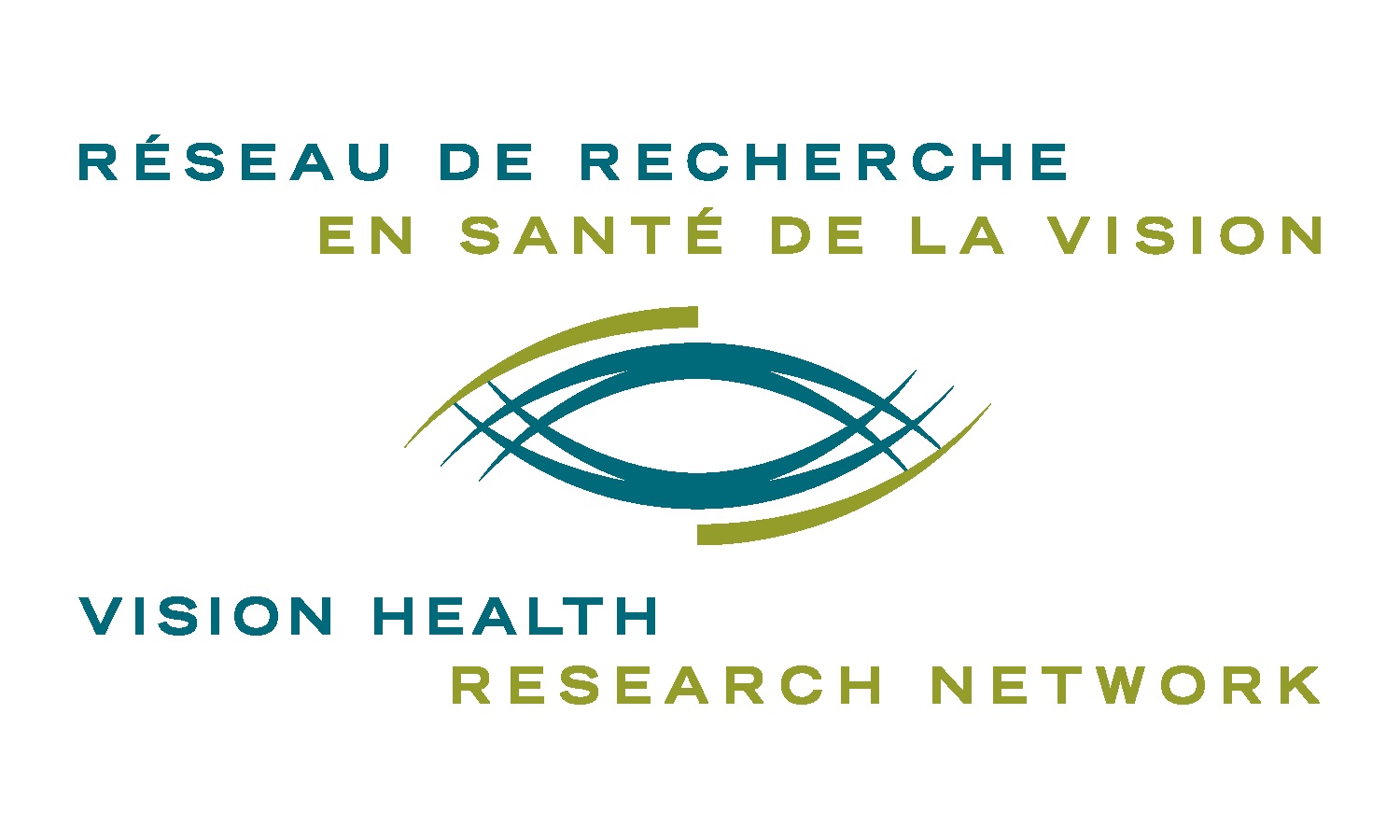 PROGRAMME ÉTUDIANTBOURSE DE PERFECTIONNEMENTConcours 2020-2021RÉSEAU DE RECHERCHE EN SANTÉ DE LA VISIONRÉGLEMENTSDates limites des concours : 		1er juin 2020* - édition annulée								1er septembre 2020*						1er décembre 2020*						1er mars 2021*		*Advenant que ces dates tombent un vendredi ou un samedi, le candidat aura jusqu’au dimanche soir pour faire parvenir sa demande au RRSVObjectifsL’objectif de cette initiative est d’apporter un soutien financier aux membres étudiants des cycles supérieurs et stagiaires postdoctoraux du Réseau de recherche en Santé de la vision (RRSV) pour la participation à diverses activités :Présentation (orale ou par affiche) dans le cadre d’une activité de diffusion scientifique nationale ou internationale (conférence, symposium, atelier, congrès);Formation de courte durée (stage, formation sur un équipement sophistiqué, cours spécialisés, visite d’un laboratoire afin d’élaborer/poursuivre une collaboration, etc.).Les objectifs particuliers du programme sont de:Favoriser le réseautage et les collaborations ;Faciliter la participation des membres étudiants du Réseau à des évènements scientifiques d’envergure nationale et internationale ;Récompenser l'excellence de la recherche en santé de la vision par des membres étudiants du RRSV ;Faire reconnaître l’excellence de leur travail au sein de la communauté scientifique nationale et internationaleAider les étudiants membres du Réseau à développer leur capacité de recherche en acérant une formation dans un domaine de pointe de recherche en vision.Admissibilité Les critères d’admissibilité sont:Pertinence du projet par rapport à la mission et aux domaines de recherche en santé de la vision du RRSV. Les demandes qui ne correspondent pas au mandat du RRSV ne seront pas évaluées ;Ce concours est ouvert à tous les membres étudiants du Réseau Vision, incluant les étudiants internationaux Vous devez être étudiant (MSc, PhD, médecine), stagiaire postdoctoral ou résidents dans une université du Québec, un hôpital universitaire, un centre/institut de recherche ou dans un autre organisme de santé sous la supervision d’un membre du Réseau Vision ;L’évènement doit avoir lieu au maximum 3 mois après la date limite du concours au RRSV;Les demandes peuvent être reçues tout au long de l’année;Une (1) seule demande par candidat sera acceptée à chaque compétition. Montant du financement et nombre de prixUn (1) financement d’une valeur maximale de 1,500$ par étudiant sera octroyé. Une (1) bourse par compétition sera attribuée, pour un maximum de quatre (4) par année financière (1er avril au 31 mars). Un (1) seul financement par étudiant par année financière pourra être attribué dans le cadre de ce programme. Dépenses admissiblesLes frais d’inscription au congrès, les frais de transport (en classe économique), les frais de permis et de visa, les frais pour l’assurance médicale, les frais d’hébergement, les frais pour les repas non couverts par l’évènement (50$/jour - excluant l’alcool) sont toutes des dépenses admissibles.Processus d'examen et critères d'évaluationPour attribuer un prix, le comité d’évaluation se fonde sur l'excellence de la recherche, le prestige de l’évènement, la pertinence et l’impact de l’évènement dans la formation de l’étudiant et le potentiel d’augmenter la capacité de recherche en vision au Québec. Chaque demande sera évaluée et classée selon son mérite individuel et collectif, en se basant sur les documents suivants:Qualité scientifique du résumé soumis ; Qualité de la justification ; Lettre de support du directeur de recherche.Le comité scientifique du RRSV se réunira quatre (4) fois par année pour évaluer les demandes reçues dans le cadre de ce programme. EngagementTout récipiendaire d’un financement du RRSV s’engage à:Reconnaître le soutien du RRSV partout où indiqué, en utilisant l’un des libellés suivants, selon la langue de publication et le sujet traité: « Le Réseau de recherche en santé de la vision » ou « The Vision Health Research Network » ;Ou s’il s’agit d’un projet en lien avec la DMLA : « La Fondation Antoine Turmel et le Réseau de recherche en santé de la vision » ou « The Fondation Antoine-Turmel and The Vision Health Research Network » ;Répondre aux demandes de suivi que lui enverra le RRSV pour fins d’évaluation de ses programmes de financement ;Présenter les résultats de son projet de recherche à la réunion annuelle du RRSV.Comment appliquer Le candidat doit se rendre sur le lien « Formulaire électronique « bourse de perfectionnement », le compléter et joindre les documents suivants :Application complète du candidat, suivant cet ordre (un seul Document PDF combiné)Questions complémentaires et justification (Sections 1 et 2)Compléments selon le type d’activité scientifique :Activité de diffusion scientifiqueDétails sur la présentation (Section 3) Confirmation de l’inscription *Confirmation de la soumission (oral / par affiche) *Formation de courte duréeDétails sur la formation (Section 4)Lettre d’invitation du laboratoire-hôteEstimation des coûts (Section 5)Lettre de support signée du directeur de recherche soulignant la pertinence du voyage (participation et contribution de son étudiant à l’évènement) et l’impact dans la formation de l’étudiant et sur le développement de la capacité de recherche dans leur laboratoire CV commun Canadien format FRQS incluant les contributions détaillées* : Ces documents peuvent être fournis plus tard (par courriel au RRSV) si non disponibles lors de la demande.NB : Le paiement de la bourse sera fait après l’évènement une fois tous les documents justificatifs mentionnés ci-haut ainsi que les pièces justificatives (reçus officiels, carte embarquement, etc.) auront été reçus par le RRSV.Les dossiers incomplets et/ou non conformes seront rejetés.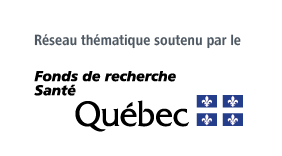 Pour de plus amples informations et/ou pour confirmer votre admissibilité : Réseau de recherche en santé de la vision (reseauvision.ca) reseau.vision@ircm.qc.ca514-987-5636BOURSE DE PERFECTIONNEMENTConcours 2020-2021FORMULAIRE ÉLECTRONIQUE(à titre informatif seulement)Ces informations vous aideront à compléter le FORMULAIRE ÉLECTRONIQUE. 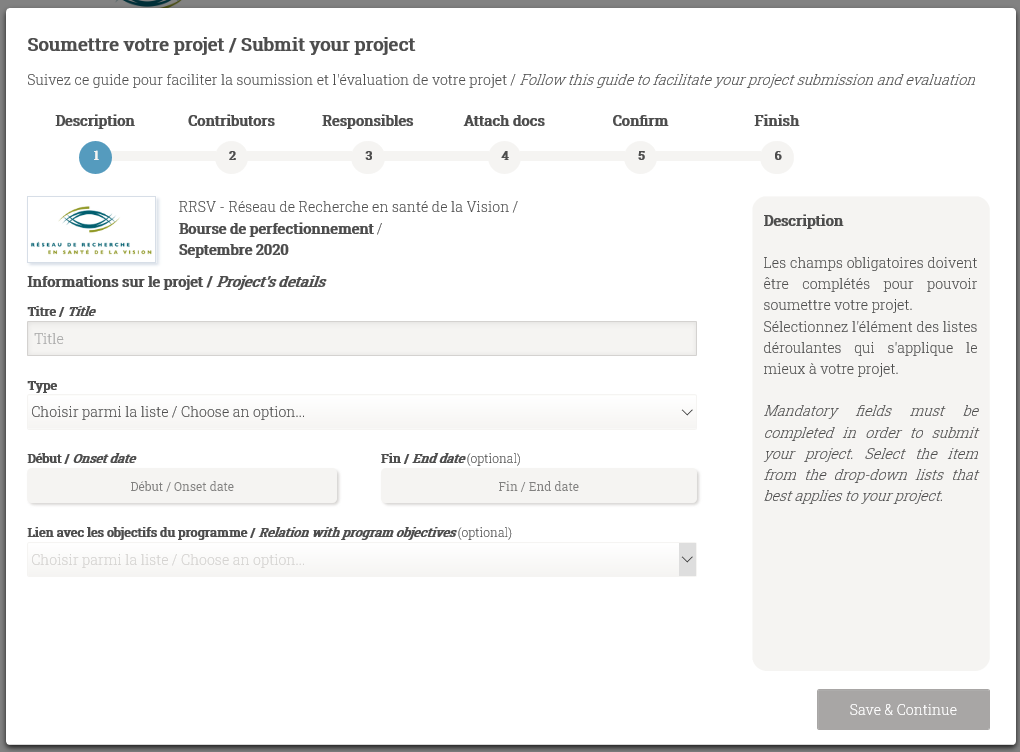 Étape 1 - DescriptionInformations sur le projet / Project’s detailsTitre / Title : titre du projet de maitrise / doctorat / stage postdoctoral auquel se rattache cette demandeType : choisir parmi la liste déroulante le type de recherche – fondamentale (« discovery research »), translationnelle, clinique, etc. – NB : liste présentement disponible seulement en anglaisDébut / Onset : date à laquelle vous avez débuté le programme d’étude auquel se rattache cette demandeFin / End date (optional) : date de fin de ce diplôme si connue. Si la date est inconnue, ne rien écrireLien avec les objectifs du programme / Relation with program objectives (optional): choisir parmi la liste déroulante le type d’évènement - activité de diffusion scientifique ou formation de courte duréeÉtape 2 - ContributorsInformation sur la personne / Person’s informationCourriel / Email : adresse courriel du candidat (étudiant / stagiaire post-doctoral) Prénom / First Name, Nom / Last Name : compléter les champsRôle / Role : choisir l’option : « Student / Trainee »Expérience / Experience : choisir votre niveau d’étude: Master, Doctorate, Postdoctoral fellow, MD Student, Other, etc. – NB : liste présentement disponible seulement en anglaisDiscipline : choisir parmi la liste déroulante le domaine de recherche en débutant l’écriture – NB : liste présentement disponible seulement en anglaisSecteur / Sector : s’affichera automatiquement selon la discipline choisie, ne rien écrireAffiliation principale / Principal affiliation : écrire l’endroit principal où vous effectuerez vos recherches – École d’optométrie, Institut ou Centre de recherche X, Université de X, etc.Étape 3 – ResponsiblesResponsables du projet / Project responsibles Étape 4 – Attach docsTéléverser les documents requis (si applicable) / Upload all required documents (if applicable)Étape 5 – ConfirmRésumé de l’information à soumettre / Resume of the information to submitÉtape 6 – FinishSoumission préliminaire / Pre-submission˃ Votre demande est maintenant soumise au RRSV. ˂Candidat (Prénom NOM) : _____________________________SECTION 1 : QUESTIONS COMPLÉMENTAIRESIndiquer votre programme d’étude : _____________________________________________Ce projet pourrait-il avoir un impact sur la compréhension et/ou le traitement de la DMLA ? 	    oui  	    nonCe projet découle-t-il de l’utilisation d’une ressource du RRSV?                                     	    oui 	    nonSi oui, précisez. 	Infrastructures communes (précisez laquelle/lesquelles : ______________________________________) 	Programme Réseautage national et international  	Autre (svp, précisez : ___________________________________________) Type d’évènement :    Conférence         Congrès       Symposium          Atelier        Autre :_____________________ Type de présentation :	    Présentation orale       Présentation par affiche	                                                                           OU                Formation de courte duréeEnvergure de l’évènement : 	   Nationale        Internationale    Nom de l’évènement : Dates (et durée de l’évènement) :Site internet : Endroit (université/institution, ville, pays) :SECTION 2 : JUSTIFICATION (300 mots maximum)Activité de diffusion scientifique Décrire votre formation courante et passéeDécrire votre contribution au projetDécrire l’impact de votre participation à cet évènement sur votre formation et la pertinence au mandat du RRSV (développement de collaborations et acquisition de nouvelles expertises) Formation de courte duréeDécrivez le nature des activités entreprises lors de votre visite, votre rôle, l’impact sur votre formation et le potentiel d’augmenter votre capacité de rechercheCandidat (Prénom NOM) : _____________________________SECTION 3 : DÉTAILS SUR LA PRÉSENTATION - Activité de diffusion scientifique seulementTitre:Auteurs : Résumé de la communication soumise :Candidat (Prénom NOM) : _____________________________SECTION 4 : DÉTAILS SUR LA FORMATION - Formation de courte durée seulementCoordonnées du directeur-hôteNOM, Prénom :Courriel :Affiliation :Adresse postale :Liste de toutes les personnes affiliées au projet et fonctionDescription du milieu d’accueil (maximum 100 mots)Candidat (Prénom NOM) : _____________________________SECTION 5 : ESTIMATION DES COÛTSCompléter le tableau suivant.* Même si votre total excède 1,500$, le réseau émettra au récipiendaire de la bourse un chèque jusqu’à concurrence de 1,500$.NB : Les factures originales ainsi que les cartes d’embarquement pour les vols d’avion sont requises pour l’émission du chèque. NOTES : A tout moment, vous pouvez sauvegarder et continuer plus tard à remplir le formulaire. Un lien vous sera envoyé via votre courriel.A tout moment, vous pouvez sauvegarder et continuer plus tard à remplir le formulaire. Un lien vous sera envoyé via votre courriel.Continue laterPreviousA tout moment, vous pouvez revenir à l’étape précédente.A tout moment, vous pouvez revenir à l’étape précédente.Save & Continue Save contributorOBLIGATOIRE : Pour ajouter votre directeur de recherche, appuyer sur   New contributor .  Compléter les champs. Rôle / Role : choisir l’option : « Director »OBLIGATOIRE : Pour ajouter votre directeur de recherche, appuyer sur   New contributor .  Compléter les champs. Rôle / Role : choisir l’option : « Director »Save contributorOPTIONNEL : Si vous avez un co-directeur de recherche, appuyer à nouveau   New contributor  et compléter les champs.Rôle / Role : choisir l’option : « co-Director »OPTIONNEL : Si vous avez un co-directeur de recherche, appuyer à nouveau   New contributor  et compléter les champs.Rôle / Role : choisir l’option : « co-Director »Save contributorLorsque vous aurez terminé d’ajouter tous les contributeurs :Save & ContinueLe responsable du projet est le candidat i.e. l’étudiant ou le stagiaire post-doctoral.Save & ContinueCliquer pour téléverser un document à la fois et appuyer sur  UPLOAD  (un seul document PDF combiné) Lorsque le document est téléversé :Save & ContinueSave & ContinueLe candidat est la personne en charge du dépôt final.Envoyer courriel /  Send emailFin du formulaire électroniqueVous recevrez un courriel vous indiquant de soumettre votre application.Vous aurez l’opportunité de faire des modifications ( Modifier / Modify ) et d’effectuer la révision de votre demande (Visualiser le rapport / See report  ) avant de la soumettre. Après avoir appuyé sur  SOUMETTRE / SUBMIT , une fenêtre de confirmation de soumission apparaîtra. Confirmer la soumission finale.NomsFonction (étudiants MSc, PhD, stagiaire post-doctoral, directeur, collaborateur, chercheur-hôte, assistant, technicien, etc.)Détails des dépenses prévuesMontant ($ CAN)Total*